Государственное бюджетное профессиональное образовательное учреждениеКраснодарского края«Краснодарский торгово-экономический колледж»Профессия 29.01.07 ПортнойСрок обучения на базе 9 классов- 2 г. 10 мес.Квалификации по диплому: Портной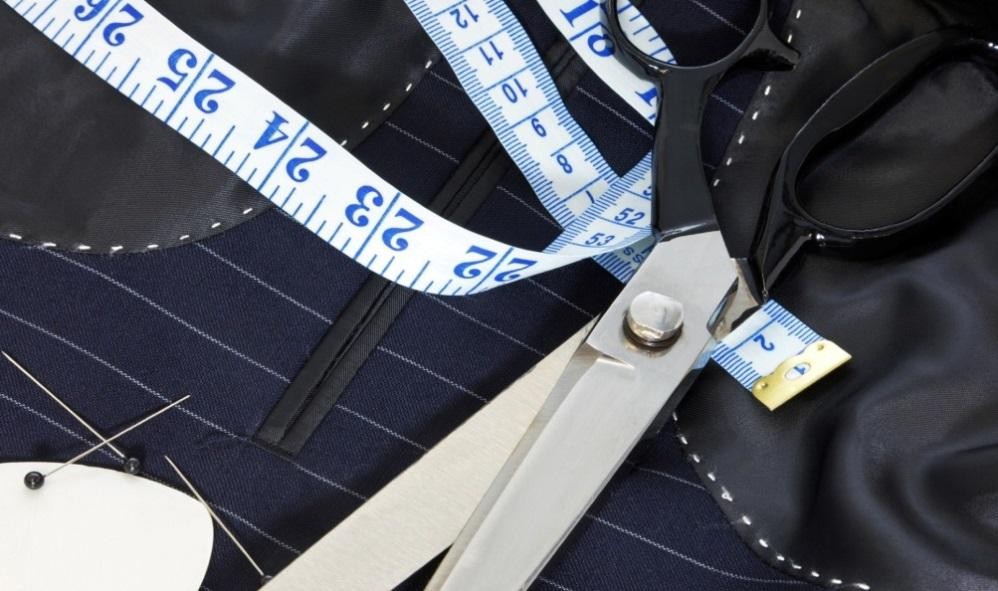 Закройщик – ремесленная профессия по изготовлению одежды из текстильных полотен.Содержание деятельности  портного:Пошив швейных изделий по индивидуальным заказам;Определение свойства и качества материалов для изделий различных ассортиментных групп;Обслуживание швейного оборудования и оборудования для влажной – тепловой обработки узлов и изделий;Выполнение  поэтапной обработки швейных изделий различного ассортимента на машинах или вручную с разделением труда и индивидуально;Формирование объемной формы полуфабрикатов изделий с использованием для влажно-тепловой обработки;Соблюдение правил безопасности труда;Пользование технической, технологической и нормативной документациейВыполнение поузлового контроля качества швейного изделия;Определение причин возникновения дефектов при изготовлении изделий;Предупреждение и устранение дефектов швейной обработки;Выявление областей и видов ремонта;Подбор материалов для ремонта;Выполнение технологических операций по ремонту швейных изделий на оборудовании и вручную (мелкий и средний).Профессионально	важные	качества специалистов:отличное зрение;точный глазомер (линейный, объемный);хорошая зрительно-двигательная координация;развитое пространственное воображение;умение распределять внимание и концентрировать его в условиях помех;физическая выносливость;владение навыками делового общения и способностью конструктивно воспринимать критику в свой адрес;тактичность и терпение при работе с клиентами.Медицинские противопоказания:заболевания органов дыхания (бронхиальная астма и др.);заболевания сердечнососудистой системы (гипертония, пороки сердца, сердечная недостаточность и др.);заболевания опорно-двигательного аппарата, особенно ограничивающие подвижность рук;заболевания нервной системы, органов зрения.За время обучения обучающиеся изучают: а) общепрофессиональные дисциплины:Основы праваМатериаловедениеСлесарное делоЧерчениеЭлектротехникаОсновы технической механики и гидравликиБезопасность жизнедеятельностиб) профессиональные модули:Пошив швейных изделий по индивидуальным заказам;Дефектация швейных изделий;Ремонт и обновление швейных изделий.По	окончанию	изучения	каждого	модуля, обучающиеся проходят производственную практику на швейных предприятиях, мастерских по ремонту одежды.Учебная практика осуществляется в учебных лабораториях колледжа.Форма государственной итоговой аттестации – защита выпускной квалификационной работы в виде письменной экзаменационной и практической квалификационной работ.